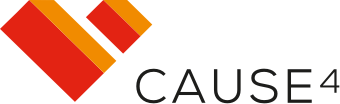 Equal Opportunities Monitoring FormAny information provided will remain anonymous and confidential. Question 1: SexMaleFemaleNon-binaryOther (please specify if you wish)Prefer not to sayDo you have a gender identity different to the sex you were assumed at birth?YesNoPrefer not to sayQuestion 2: Sexual orientationBisexualGay ManGay Woman/ LesbianHeterosexual/ StraightPrefer not to sayQuestion 3: Age0-1920-3435-4950-6465+Prefer not to sayQuestion 4: Ethnic GroupWhiteBritish IrishGypsy or Irish TravellerOther white backgroundMixed RaceWhite & Black CaribbeanWhite & Black AfricanWhite & AsianOther mixed backgroundAsian or Asian BritishIndianPakistaniBangladeshiChineseOther Asian backgroundBlack or Black BritishCaribbean AfricanOther Black backgroundOther ethnic groupArabAny other ethnic groupPrefer not to sayQuestion 4: Disability Identify as a deaf or disabled person, or have a long-term health conditionNon-disabledPrefer not to sayQuestion 5: How did you hear about the role?Arts Fundraising & Philanthropy websiteCause4 websiteTwitterFacebookLinkedInRadioJobs website (ie. Arts Professional, Arts jobs, etc.)Other, please specify ……………………………………Prefer not to sayThank you for completing this form.Please return this form, alongside your application, to Annie Jarvis at annie.jarvis@cause4.co.uk.